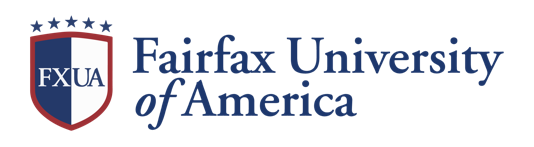 Participation Agreement 2020-2021As a participant in the Fairfax University of America trip, you are expected to represent the university in an appropriate manner at all times.Individuals will face disciplinary action for any type of misconduct on or off campus while participating in the trip.All participants will abide by all university policies while participating in the field trip on the Fairfax University of America campus or while traveling as a member of an activity.If a student is injured and requires medical attention this needs to be immediately reported to the Student Affairs Department and Quality Assurance. Failure to comply with the above policies and procedures will result in disciplinary actions including suspension from participation in FXUA trips.I have read and understand the above policies and procedures and agree to adhere to them. ________________________Name Signature							Date 